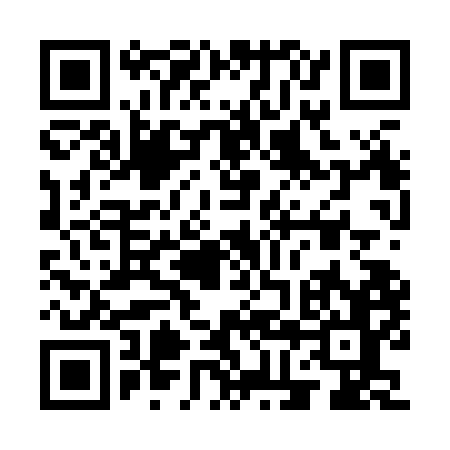 Prayer times for Char Gabindapur, BangladeshMon 1 Apr 2024 - Tue 30 Apr 2024High Latitude Method: NonePrayer Calculation Method: University of Islamic SciencesAsar Calculation Method: ShafiPrayer times provided by https://www.salahtimes.comDateDayFajrSunriseDhuhrAsrMaghribIsha1Mon4:385:5412:063:336:187:342Tue4:375:5312:053:336:187:353Wed4:355:5212:053:336:197:354Thu4:345:5112:053:336:197:365Fri4:335:5012:053:326:197:366Sat4:325:4912:043:326:207:377Sun4:315:4812:043:326:207:378Mon4:305:4712:043:326:217:389Tue4:295:4612:033:316:217:3810Wed4:285:4512:033:316:227:3911Thu4:275:4412:033:316:227:3912Fri4:265:4312:033:316:227:4013Sat4:255:4212:023:306:237:4114Sun4:245:4112:023:306:237:4115Mon4:235:4112:023:306:247:4216Tue4:215:4012:023:296:247:4217Wed4:205:3912:013:296:247:4318Thu4:195:3812:013:296:257:4319Fri4:185:3712:013:296:257:4420Sat4:175:3612:013:286:267:4521Sun4:165:3512:013:286:267:4522Mon4:155:3412:003:286:277:4623Tue4:145:3412:003:276:277:4624Wed4:135:3312:003:276:277:4725Thu4:125:3212:003:276:287:4826Fri4:115:3112:003:276:287:4827Sat4:105:3012:003:266:297:4928Sun4:105:3011:593:266:297:5029Mon4:095:2911:593:266:307:5030Tue4:085:2811:593:256:307:51